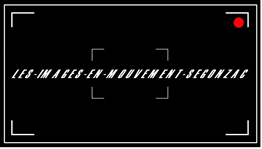 Fiche de Candidature pour l’intégration à laClasse à Horaire Aménagé Arts Plastiques (CHA-AP)Etant donné le nombre limité de places offertes par la CHA-AP,une sélection sera effectuée par l’équipe de pilotage.L’unique critère de sélection est la motivation.Fiche de Candidature pour l’intégration à laClasse à Horaire Aménagé Arts Plastiques (CHA-AP)Etant donné le nombre limité de places offertes par la CHA-AP,une sélection sera effectuée par l’équipe de pilotage.L’unique critère de sélection est la motivation.L’intégration à la CHA-AP représente une heure de cours supplémentaire intégrée dans l’emploi du temps hebdomadaire. Après admission, l’élève s’engage à suivre la totalité des cours cependant, l’exclusion de la CHA-AP est possible pour des raisons de manque de travail ou de problèmes de comportement.L’intégration à la CHA-AP représente une heure de cours supplémentaire intégrée dans l’emploi du temps hebdomadaire. Après admission, l’élève s’engage à suivre la totalité des cours cependant, l’exclusion de la CHA-AP est possible pour des raisons de manque de travail ou de problèmes de comportement.Pour quelles raisons veux-tu intégrer la CHA-AP ?Pour quelles raisons veux-tu intégrer la CHA-AP ?Quelle est ton expérience personnelle en matière de vidéo ?Quelle est ton expérience personnelle en matière de vidéo ?Fais une liste de tes 5 vidéos préférées (cinéma, dessin animé, clip, podcast…)Fais une liste de tes 5 vidéos préférées (cinéma, dessin animé, clip, podcast…)Imagine un projet de vidéo que tu voudrais réaliser dans le cadre de la CHA-APImagine un projet de vidéo que tu voudrais réaliser dans le cadre de la CHA-AP